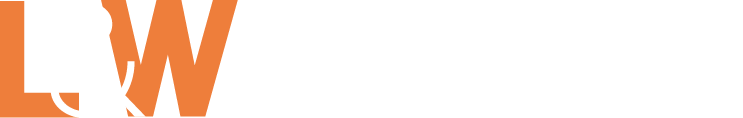 Job Description – ECONOMIC / SOCIAL ResearcherLocation:			Leicester, London or CardiffTeam: 			Research and DevelopmentLine Manager: 		Head of Research or Senior ResearcherSalary: 			£22,000 - £29,000 per annum, depending on experienceMain PurposeThis is a key role in ensuring that Learning and Work Institute has the capacity to design and deliver high-impact research and development work across all areas of our Strategic Plan. You will be responsible for undertaking high quality research and analysis on learning, work and related areas, as well as proactively supporting other colleagues across the organisation to do the same. We welcome applications from economists, social researchers and statisticians.Duties and ResponsibilitiesProactively work with colleagues across the organisation to ensure that L&W’s work is effectively underpinned by robust research evidence.In collaboration with other colleagues, design and deliver high impact research, analysis and evaluation, to time and quality expectations, within budget.Develop and utilise appropriate research and analytical methods, evaluation strategies, and research tools.Develop and manage systems for gathering, recording, analysing and presenting data from a range of projects for maximum impact.Manage small projects and lead on elements of large projects.Contribute to research and policy reports, as well as internal documents. This includes working with others to develop conclusions and recommendations.In collaboration with Heads of Research, support the development and training of L&W colleagues to effectively utilise appropriate research methods and tools in the delivery of high quality project work.Support income generation, in collaboration with other L&W staff, including contributing to the preparation of funding proposals.Represent L&W at external meetings.Occasionally undertake public speaking/ presentations with support as necessary.Undertake project administration and coordination tasks related to research activity, including data entry, recruitment and note taking.Supervise interns, associates and temporary staff in relation to research activity, including possible line management responsibility for research interns.Contribute to Learning and Work’s wider agenda of influencing policy, supporting better practice and promoting adult learning and full employment across priorities identified within the organisation’s Strategic Plan.Demonstrate a commitment to equality of opportunity.Travel and occasional overnight stays will be required.
Person SpecificationLearning and Work Institute works in both England and Wales, and research staff are expected to work across the organisation. Our work in Wales is led by a Cardiff based team, but all staff are required to follow the guidance set out in our Welsh language scheme when working in Wales.	
Reviewed: November 2018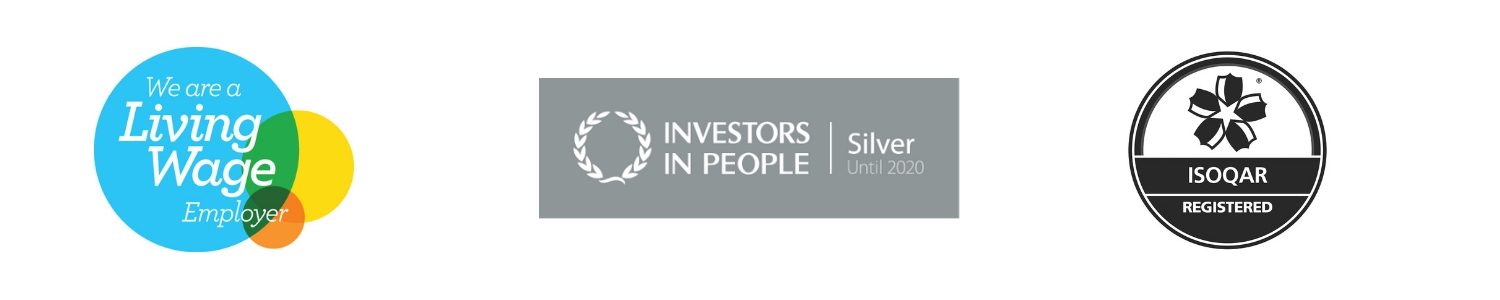 Essential/DesirableDegree (in a relevant subject), equivalent qualifications or equivalent experience in research and development, economics or statisticsESkillsSkillsWell-developed communication and interpersonal skills with the ability to engage a range of audiences, stakeholders, funders and partners.EExcellent organisational and planning skills, that ensure work is effectively prioritised to meet deadlines.EGood economic / statistical / quantitative / qualitative research skills.EAbility to develop and utilise appropriate methods and tools to support high quality research.EAbility to robustly collect and analyse data that supports the reach and impact of Learning and Work’s research, development and policy work.EAbility to work, unsupervised, under own initiative with a proactive approach to problem solving.EAbility to write for and speak to a range of audiences to ensure impact.EExcellent use of Microsoft Office suite (in particular, Word, Excel and PowerPoint)EAbility to use quantitative and/or qualitative data analysis software packages (for example, R, STATA, SPSS, Nvivo etc).DKnowledgeKnowledgeUnderstanding and use of a range of research and evaluation methodologies and methods.EUnderstanding of learning, skills and/or employment policy and/or practice across England and/or Wales.DExperienceExperienceStrong track record of organising, co-ordinating and managing a range of activities against competing deadlines and priorities.EExperience of undertaking research with vulnerable groupsDA commitment to the values of L&WDExperience of undertaking policy-related research projects, using a range of research methods D